İLKYARDIM TEMEL EĞİTİMİ KURSUYüksekokulumuz öğrencilerine yönelik, Öğr.Gör. Şenol ŞİRİN tarafından, 96 saatlik M.E.B. onaylı İlkyardım Eğitimi verilmiştir. Gümüşova Halk Eğitim Merkezi tarafından sağlanan bu eğitim sonunda öğrencilerimize, hayatın her alanında karşılarına çıkabilecek, İlkyardım müdahalesi gerektiren vakalara karşı gerekli bilgi ve beceriler kazandırılmıştır. Yüksekokul Müdürü Yrd.DoçDr.Nevzat ÇAKICIER, öğrencilere yönelik gerçekleştirilen, İlkyardım eğitimlerinin, gerek iş gerekse gündelik hayatta çok faydalı olduğunu belirtti. Bu tip eğitimlerin devam etmesi gerektiğini de ekledi. 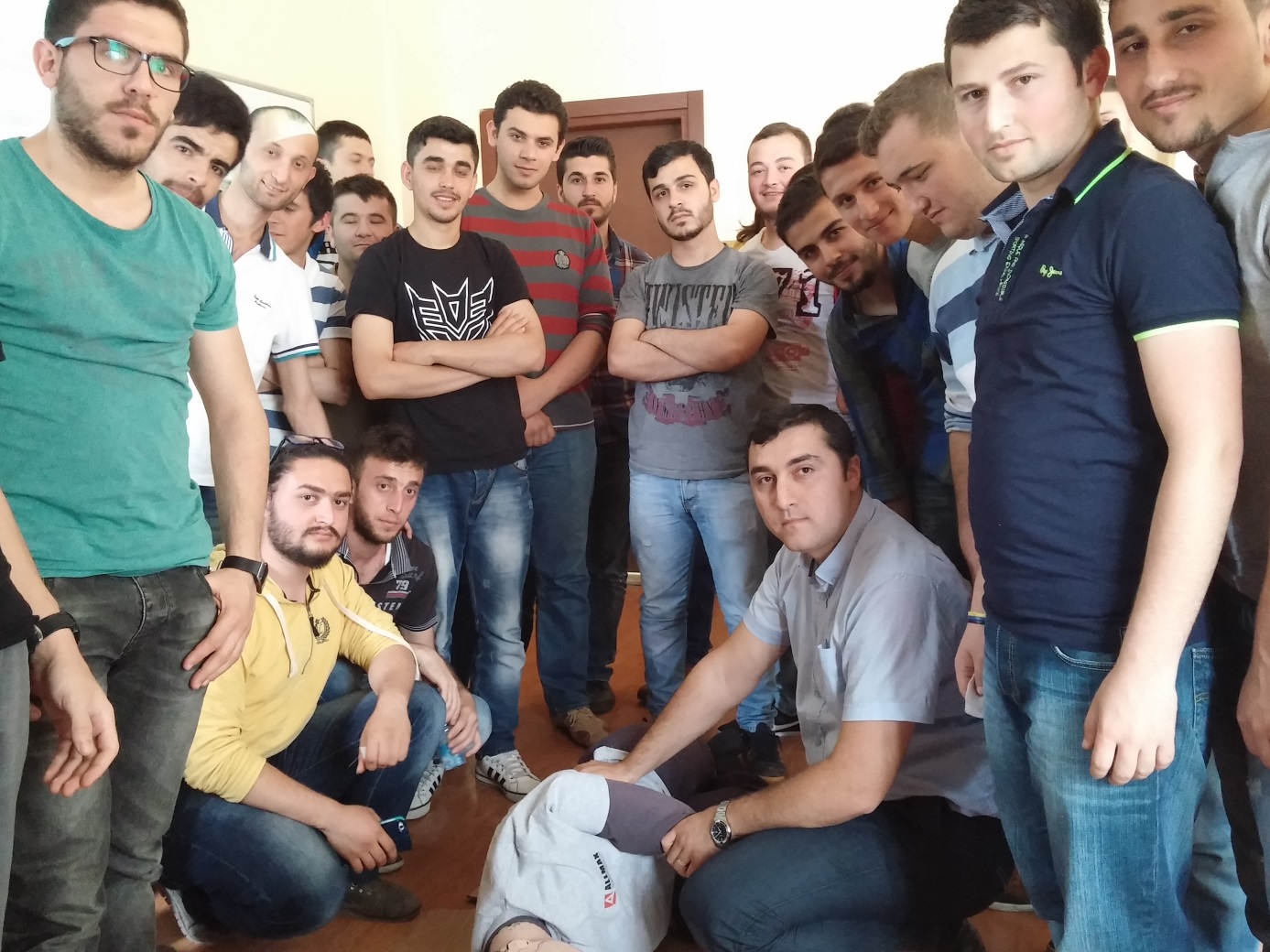 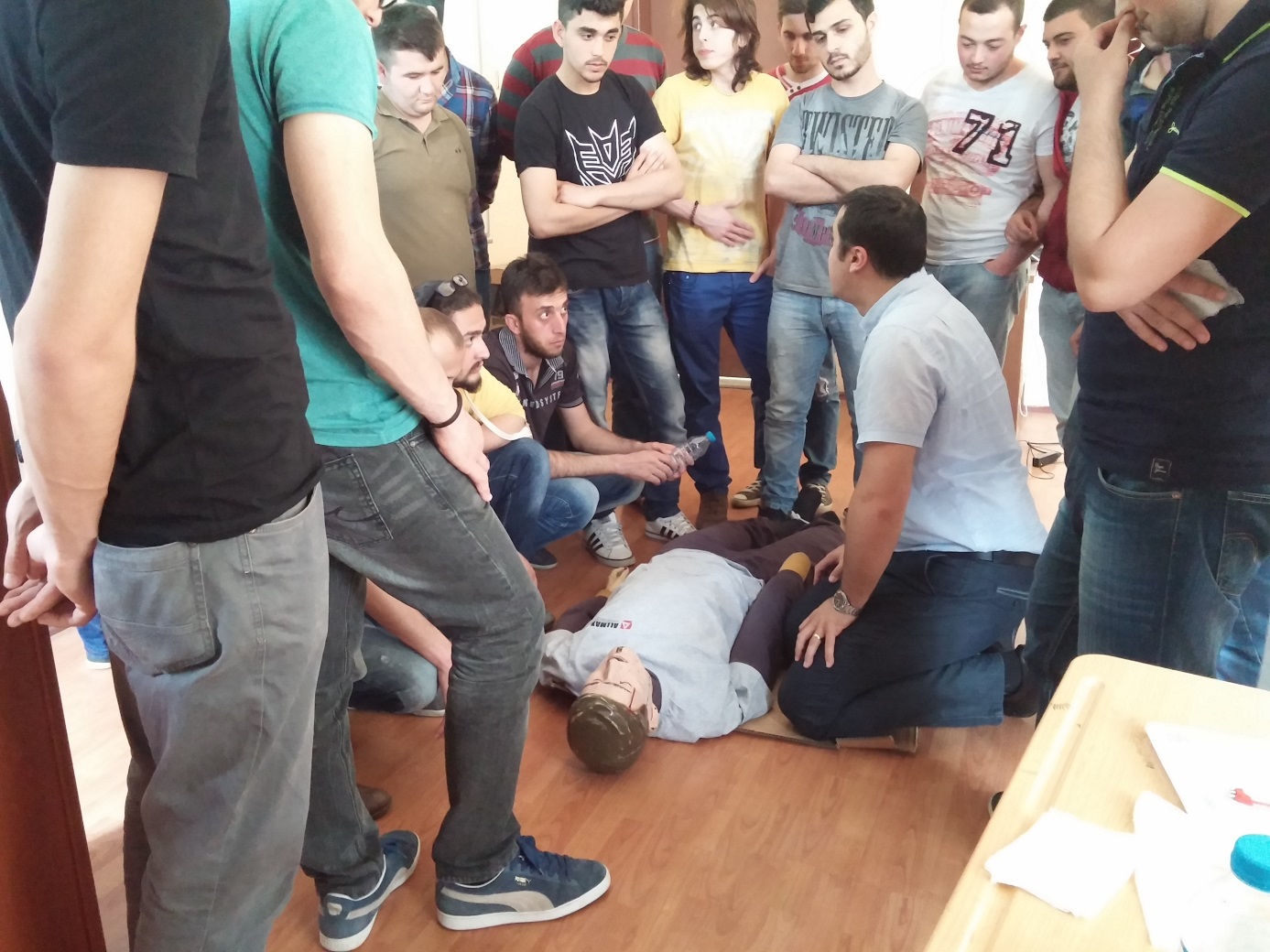 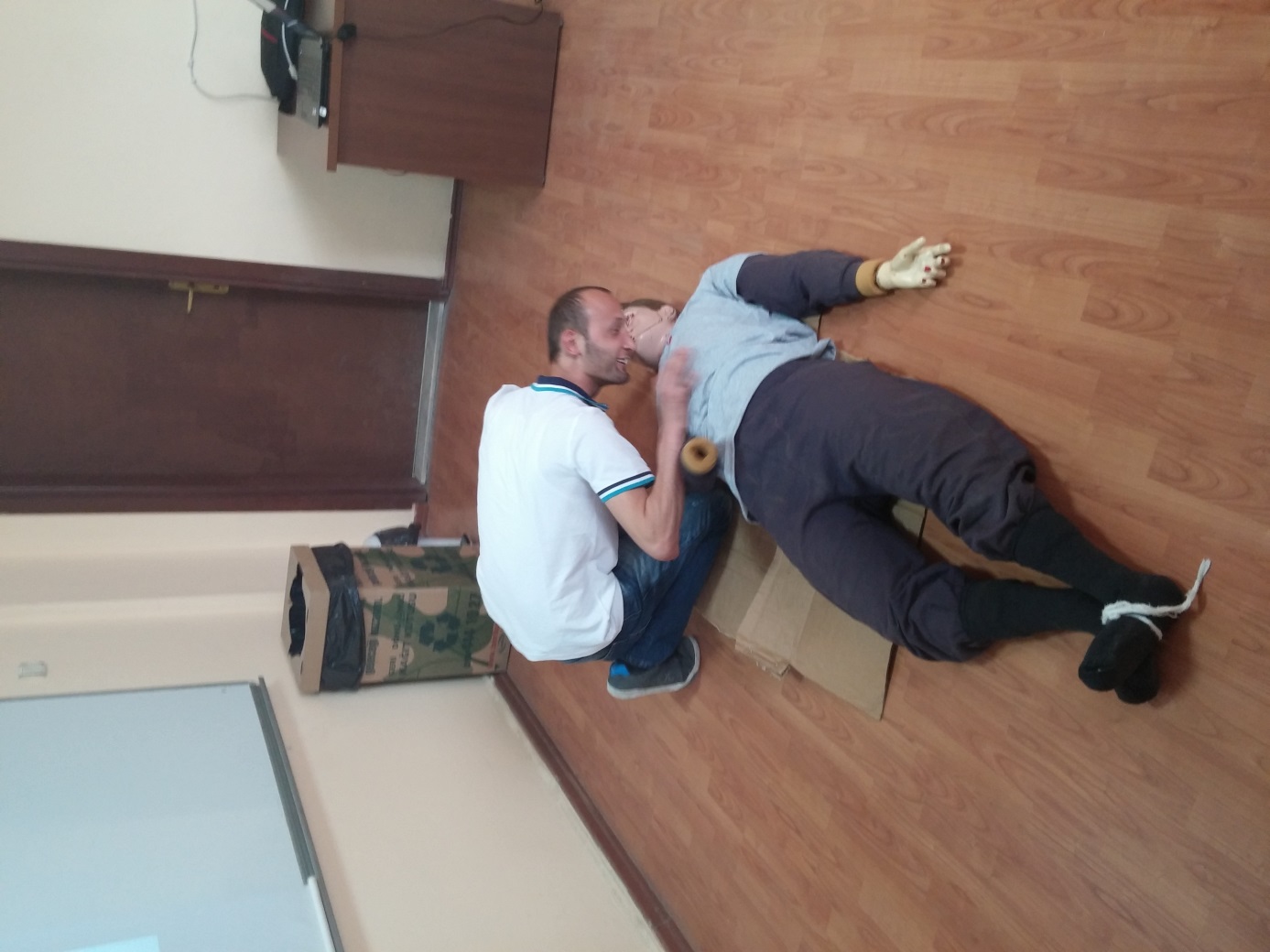 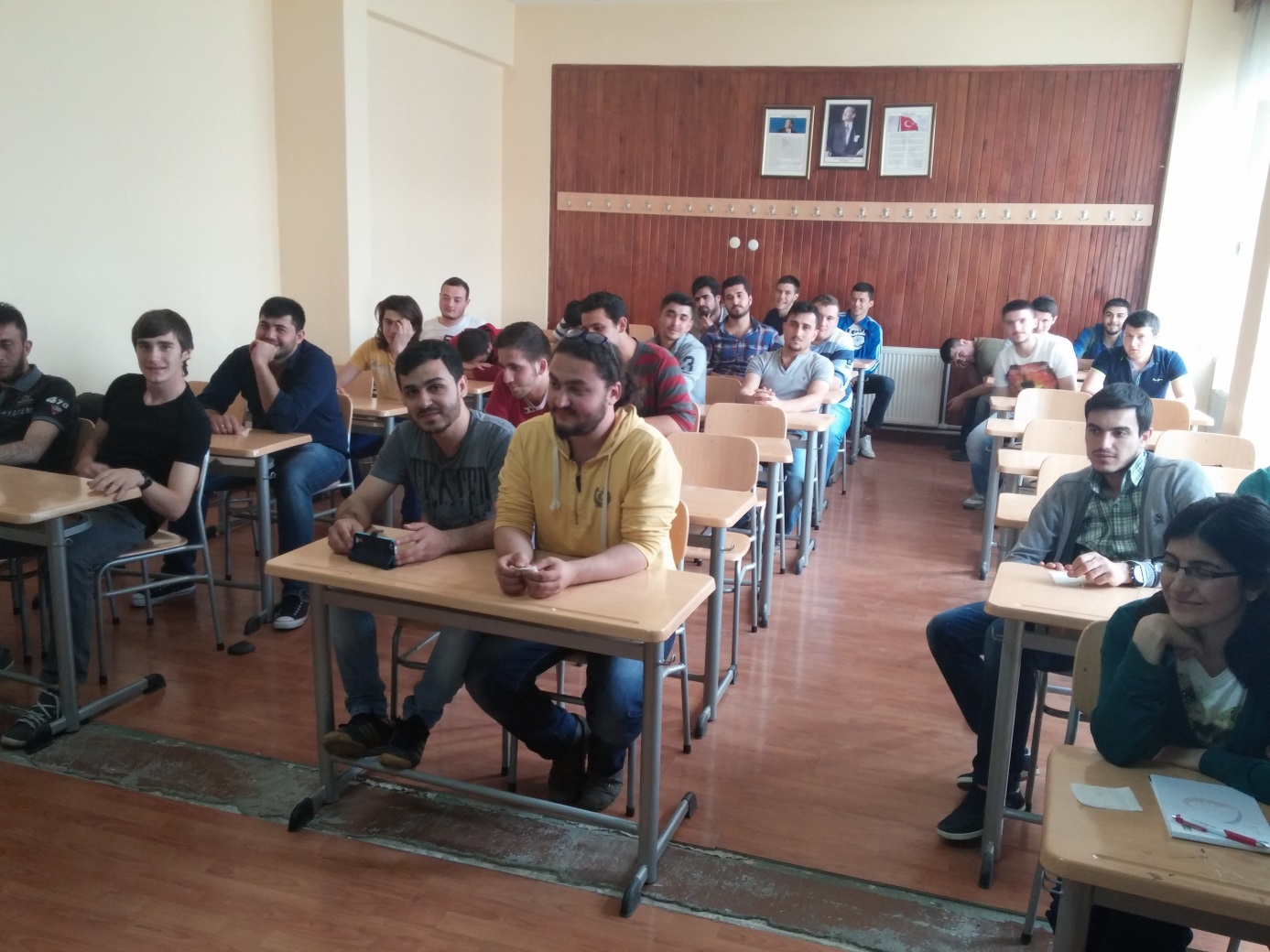 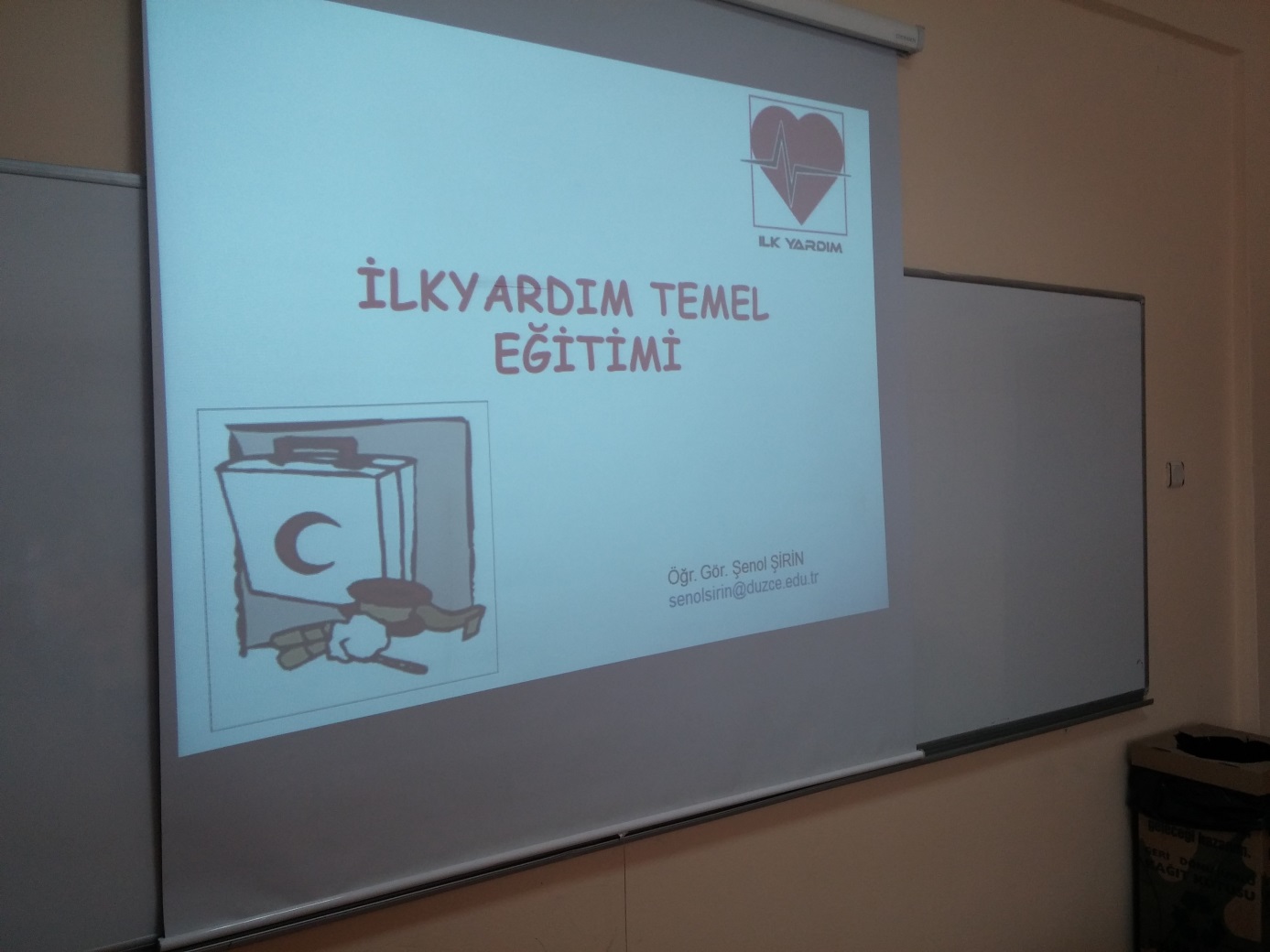 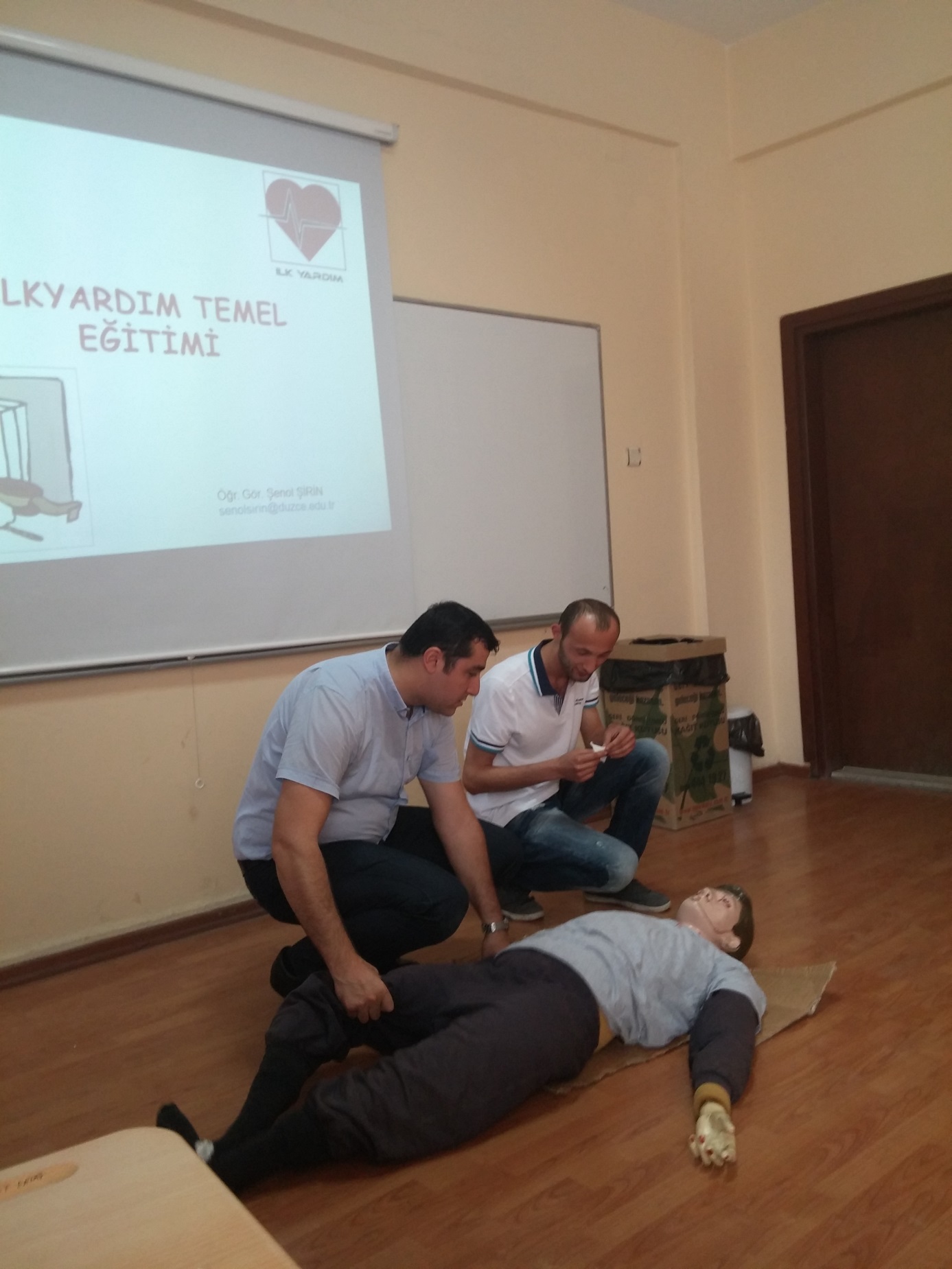 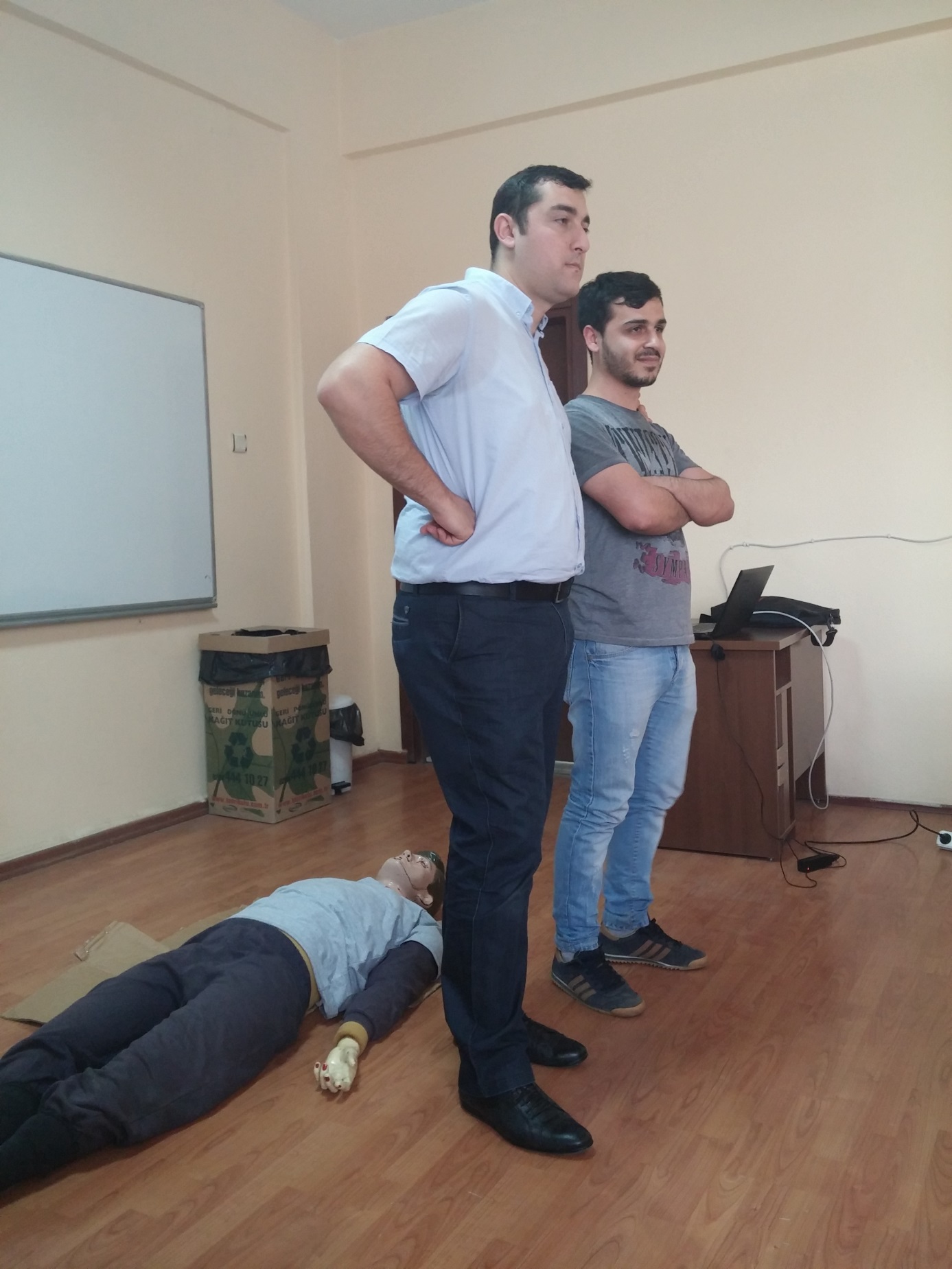 